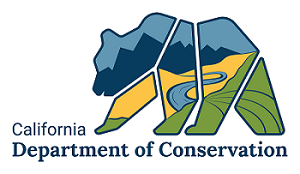 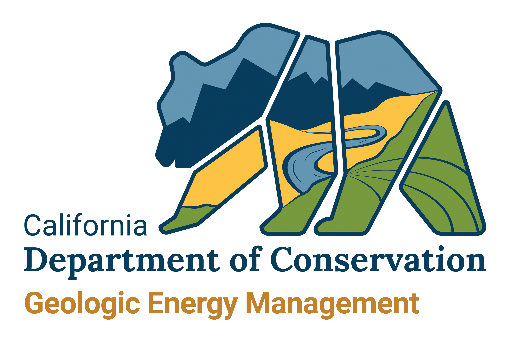 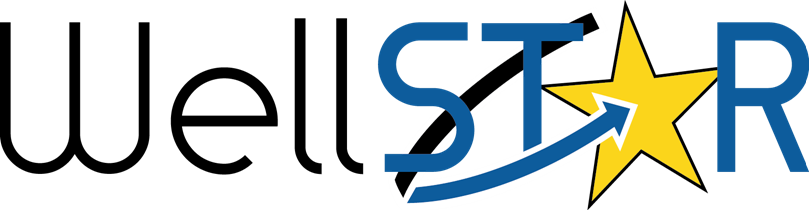 IntroductionPurposeThis document describes the EICD013 – Notice of Intention B2G template.  TemplateTemplate schema file:Example XML for the schema follows.<?xml version="1.0" encoding="utf-8"?><NoticesOfIntention>  <ContactName>str1234</ContactName>  <ContactEmail>str1234</ContactEmail>  <ContactPhone>str1234</ContactPhone>  <NoticeOfIntention>    <FormInformation>      <OrganizationCode>str1234</OrganizationCode>      <NoticeType>NOI - Abandon</NoticeType>      <WellAPI>str1234</WellAPI>      <WellboreCode>str1234</WellboreCode>      <IsSupplementaryNotice>true</IsSupplementaryNotice>      <PermitNumber>str1234</PermitNumber>      <Description>str1234</Description>    </FormInformation>    <ProposedWellType>AI</ProposedWellType>    <Bond>      <BondFormId>123</BondFormId>    </Bond>    <Lease>      <LeaseFormId>123</LeaseFormId>      <MineralAndSurfaceLeaseCoincide>true</MineralAndSurfaceLeaseCoincide>    </Lease>    <WellNumber>str1234</WellNumber>    <WellName>str1234</WellName>    <UICProjects>      <UICProject>        <UICProjectCode>str1234</UICProjectCode>      </UICProject>    </UICProjects>    <UGSProjects>      <UGSProject>        <UGSProjectCode>str1234</UGSProjectCode>      </UGSProject>    </UGSProjects>    <Field>str1234</Field>    <Area>str1234</Area>    <ExploratoryWell>true</ExploratoryWell>    <DryHole>true</DryHole>    <ConfidentialityRequestIncluded>true</ConfidentialityRequestIncluded>    <WellStimulationProjectAuthRequest>true</WellStimulationProjectAuthRequest>    <HydrogenSulfide>      <HydrogenSulfideAnticipated>true</HydrogenSulfideAnticipated>      <ConcentrationPPM>123</ConcentrationPPM>    </HydrogenSulfide>    <PenetratedUICProjects>      <PenetratedUICProjectRelationship>true</PenetratedUICProjectRelationship>      <PenetratedUICProject>        <PenetratedUICProjectCode>str1234</PenetratedUICProjectCode>      </PenetratedUICProject>    </PenetratedUICProjects>    <PenetratedUGSProjects>      <PenetratedUGSProjectRelationship>true</PenetratedUGSProjectRelationship>      <PenetratedUGSProject>        <PenetratedUGSProjectCode>str1234</PenetratedUGSProjectCode>      </PenetratedUGSProject>    </PenetratedUGSProjects>    <ThermalEnhancedRecoveryProject>      <ThermalEnhancedRecoveryProjectRelationship>true</ThermalEnhancedRecoveryProjectRelationship>      <ThermalEnhancedRecoveryProjectDescription>str1234</ThermalEnhancedRecoveryProjectDescription>    </ThermalEnhancedRecoveryProject>    <NoticeAbandonsLastWellOnLease>true</NoticeAbandonsLastWellOnLease>    <DepthMeasurement>      <DepthTakenFrom>Derrick Floor</DepthTakenFrom>      <DepthFeetAboveGround>123.45</DepthFeetAboveGround>    </DepthMeasurement>    <ProposedElevationOfGroundAboveSeaLevel>123.45</ProposedElevationOfGroundAboveSeaLevel>    <WellboreDepths>      <ProposedBottomHoleDepthMD>123.45</ProposedBottomHoleDepthMD>      <ProposedBottomHoleDepthTVD>123.45</ProposedBottomHoleDepthTVD>    </WellboreDepths>    <WellboreDirection>Directional</WellboreDirection>    <UnderbalancedFluidsProgramDrilling>Yes</UnderbalancedFluidsProgramDrilling>    <ZoneInformation>      <FreshWaterPresent>Yes</FreshWaterPresent>      <USDWPresent>Yes</USDWPresent>      <ZonesOfSignificance>        <ZoneOfSignificance>          <ZoneCategory>Fresh Water</ZoneCategory>          <ZoneName>str1234</ZoneName>          <ZoneExpectedActual>Expected</ZoneExpectedActual>          <ZoneTopTVD>123</ZoneTopTVD>          <ZoneTopMD>123</ZoneTopMD>          <ZoneBottomTVD>123</ZoneBottomTVD>          <ZoneBottomMD>123</ZoneBottomMD>          <ZonePressurePSI>123</ZonePressurePSI>          <ZoneOilGasShow>true</ZoneOilGasShow>        </ZoneOfSignificance>      </ZonesOfSignificance>    </ZoneInformation>    <SignificantGeologicMarkers>str1234</SignificantGeologicMarkers>    <BlowoutPreventionEquipment>      <AnnularPreventer>        <AnnularPreventerPresent>true</AnnularPreventerPresent>        <AnnularPreventerPressureRatingPSI>123</AnnularPreventerPressureRatingPSI>      </AnnularPreventer>      <RamTypes>        <Pipe>          <PipePressureRatingPresent>true</PipePressureRatingPresent>          <PipePressureRatingPSI>123</PipePressureRatingPSI>          <PipeQuantity>123</PipeQuantity>        </Pipe>        <Blind>          <BlindPressureRatingPresent>true</BlindPressureRatingPresent>          <BlindPressureRatingPSI>123</BlindPressureRatingPSI>          <BlindQuantity>123</BlindQuantity>        </Blind>        <Shear>          <ShearPressureRatingPresent>true</ShearPressureRatingPresent>          <ShearPressureRatingPSI>123</ShearPressureRatingPSI>          <ShearQuantity>123</ShearQuantity>        </Shear>      </RamTypes>      <RotatingHead>        <RotatingHeadPresent>true</RotatingHeadPresent>        <RotatingHeadPressureRatingPSI>123</RotatingHeadPressureRatingPSI>      </RotatingHead>    </BlowoutPreventionEquipment>    <DrillingProgramInformation>      <SaltFormations>        <SaltFormationsAnticipated>true</SaltFormationsAnticipated>        <SaltFormationNames>str1234</SaltFormationNames>      </SaltFormations>      <SaltBasedDrillingFluids>true</SaltBasedDrillingFluids>      <OilBasedDrillingFluids>true</OilBasedDrillingFluids>      <MudSystem>Closed Loop</MudSystem>      <MudDisposalMethod>Commercial Disposal Site</MudDisposalMethod>      <CuttingsDisposal>Offsite Pit</CuttingsDisposal>    </DrillingProgramInformation>    <SurfaceLocationInformation>      <SurfaceSection>str1234</SurfaceSection>      <SurfaceTownshipNumber>str1234</SurfaceTownshipNumber>      <SurfaceTownshipDirection>N</SurfaceTownshipDirection>      <SurfaceRangeNumber>str1234</SurfaceRangeNumber>      <SurfaceRangeDirection>E</SurfaceRangeDirection>      <SurfaceBM>GSR</SurfaceBM>      <SurfaceLatitude>str1234</SurfaceLatitude>      <SurfaceLongitude>str1234</SurfaceLongitude>      <SurfaceCounty>str1234</SurfaceCounty>      <SurfaceCornerCall>str1234</SurfaceCornerCall>      <LocationSource>Gazetteer</LocationSource>      <DateCollected>2012-12-13</DateCollected>      <LocationDescription>str1234</LocationDescription>      <OffshoreWell>true</OffshoreWell>      <WellInUrbanArea>true</WellInUrbanArea>      <WellInTidalZone>true</WellInTidalZone>      <CriticalWellOrEnvironmentallySensitiveArea>        <CriticalWell>true</CriticalWell>        <EnvironmentallySensitiveArea>true</EnvironmentallySensitiveArea>        <OccupiedBuilding>true</OccupiedBuilding>        <OccupiedBuildingDistance>123</OccupiedBuildingDistance>        <OperatingRailroad>true</OperatingRailroad>        <OperatingRailroadDistance>123</OperatingRailroadDistance>        <WaterWell>true</WaterWell>        <WaterWellDistance>123</WaterWellDistance>        <PublicRoad>true</PublicRoad>        <PublicRoadDistance>123</PublicRoadDistance>        <PowerLine>true</PowerLine>        <PowerLineDistance>123</PowerLineDistance>        <SurfaceWater>true</SurfaceWater>        <SurfaceWaterDistance>123</SurfaceWaterDistance>        <AirportRunway>true</AirportRunway>        <AirportRunwayDistance>123</AirportRunwayDistance>        <RecreationalArea>true</RecreationalArea>        <RecreationalAreaDistance>123</RecreationalAreaDistance>        <WildlifePreserve>true</WildlifePreserve>        <WildlifePreserveDistance>123</WildlifePreserveDistance>      </CriticalWellOrEnvironmentallySensitiveArea>    </SurfaceLocationInformation>    <BottomHoleLocationInformation>      <BottomHoleSection>str1234</BottomHoleSection>      <BottomHoleTownshipNumber>str1234</BottomHoleTownshipNumber>      <BottomHoleTownshipDirection>N</BottomHoleTownshipDirection>      <BottomHoleRangeNumber>str1234</BottomHoleRangeNumber>      <BottomHoleRangeDirection>E</BottomHoleRangeDirection>      <BottomHoleBM>GSR</BottomHoleBM>      <BottomHoleLatitude>str1234</BottomHoleLatitude>      <BottomHoleLongitude>str1234</BottomHoleLongitude>      <BottomHoleCounty>str1234</BottomHoleCounty>      <BottomHoleCornerCall>str1234</BottomHoleCornerCall>    </BottomHoleLocationInformation>    <WellboreConstructionFeatures>      <Feature>        <FeatureType>Bentonite Plug</FeatureType>        <FeatureTopMD>123.45</FeatureTopMD>        <FeatureBottomMD>123.45</FeatureBottomMD>        <FeatureOutsideDiameter>123.45</FeatureOutsideDiameter>        <FeatureInsideDiameter>123.45</FeatureInsideDiameter>        <FeatureWeight>123.45</FeatureWeight>        <FeatureGradeOrType>H40</FeatureGradeOrType>        <FeatureIsNewPipe>Yes</FeatureIsNewPipe>        <FeatureIsPulled>Yes</FeatureIsPulled>        <FeatureInstallDate>2012-12-13</FeatureInstallDate>        <FeatureRemoveDate>2012-12-13</FeatureRemoveDate>        <FeaturePressure>123</FeaturePressure>        <FeatureConnectionType>VAM FJL</FeatureConnectionType>        <FeatureDescription>str1234</FeatureDescription>        <CementSegments>          <CementSegment>            <CementSegmentInsideOutsideCasing>Inside</CementSegmentInsideOutsideCasing>            <CementSegmentTop>123.45</CementSegmentTop>            <CementSegmentBottom>123.45</CementSegmentBottom>            <CementSegmentVolumeCubicFeet>123.45</CementSegmentVolumeCubicFeet>            <CementSegmentVolumeSacks>123.45</CementSegmentVolumeSacks>            <CementSegmentYieldCubicFeetPerSack>123.45</CementSegmentYieldCubicFeetPerSack>            <CementSegmentVerifyMethod>Bond Log</CementSegmentVerifyMethod>            <CementSegmentCementingCompany>str1234</CementSegmentCementingCompany>            <CementSegmentInstallDate>2012-12-13</CementSegmentInstallDate>            <CementSegmentRemoveDate>2012-12-13</CementSegmentRemoveDate>            <CementSegmentCementId>str1234</CementSegmentCementId>            <CementSegmentJobType>Cement Job</CementSegmentJobType>            <CementSegmentDescription>str1234</CementSegmentDescription>            <CementClasses>              <CementClass>                <CementClassCementType>35</CementClassCementType>                <CementClassWeight>123.45</CementClassWeight>                <CementClassSlurryConsistency>123.45</CementClassSlurryConsistency>                <CementClassCompressiveStrength>123.45</CementClassCompressiveStrength>                <CementClassLeadTail>Lead</CementClassLeadTail>                <CementClassDescription>str1234</CementClassDescription>              </CementClass>            </CementClasses>          </CementSegment>        </CementSegments>      </Feature>    </WellboreConstructionFeatures>    <FeatureAndCementNotes>str1234</FeatureAndCementNotes>    <CompletionIntervals>      <CompletionInterval>        <CompletionIntervalType>AI</CompletionIntervalType>        <CompletionIntervalStatus>Active</CompletionIntervalStatus>        <CompletionIntervalFieldName>str1234</CompletionIntervalFieldName>        <CompletionIntervalAreaName>str1234</CompletionIntervalAreaName>        <CompletionIntervalPoolName>str1234</CompletionIntervalPoolName>        <CompletionIntervalTop>123.45</CompletionIntervalTop>        <CompletionIntervalBottom>123.45</CompletionIntervalBottom>        <CompletionIntervalFormation>str1234</CompletionIntervalFormation>        <CompletionIntervalInjectionMethod>Annulus</CompletionIntervalInjectionMethod>        <CompletionPerforations>          <CompletionPerforation>            <CompletionPerforationType>Slotted Liner</CompletionPerforationType>            <CompletionPerforationStatus>Open</CompletionPerforationStatus>            <CompletionPerforationTop>123.45</CompletionPerforationTop>            <CompletionPerforationBottom>123.45</CompletionPerforationBottom>            <CompletionPerforationDiameter>123.45</CompletionPerforationDiameter>            <CompletionPerforationSpacing>123.45</CompletionPerforationSpacing>            <CompletionPerforationNumberOfShots>123</CompletionPerforationNumberOfShots>            <CompletionPerforationPerforatedDate>2012-12-13</CompletionPerforationPerforatedDate>            <CompletionPerforationNotes>str1234</CompletionPerforationNotes>          </CompletionPerforation>        </CompletionPerforations>      </CompletionInterval>    </CompletionIntervals>    <CompletionAndPerforationNotes>str1234</CompletionAndPerforationNotes>    <ProposedWork>str1234</ProposedWork>    <CEQAInformation>      <LocalAgencyPreparedEnvironmentalDocument>true</LocalAgencyPreparedEnvironmentalDocument>      <EnvironmentalDocumentFromPreviousScope>true</EnvironmentalDocumentFromPreviousScope>      <EnvironmentalDocumentExempt>true</EnvironmentalDocumentExempt>      <PermitIssued>true</PermitIssued>      <CEQALeadAgencyExists>true</CEQALeadAgencyExists>      <NEPALeadAgencyExists>true</NEPALeadAgencyExists>      <SurfaceOwnershipPrivate>true</SurfaceOwnershipPrivate>      <SurfaceOwnershipState>true</SurfaceOwnershipState>      <SurfaceOwnershipFederal>true</SurfaceOwnershipFederal>      <SurfaceOwnershipTribal>true</SurfaceOwnershipTribal>      <SurfaceOwnershipAgencyName>str1234</SurfaceOwnershipAgencyName>      <MineralOwnershipPrivate>true</MineralOwnershipPrivate>      <MineralOwnershipState>true</MineralOwnershipState>      <MineralOwnershipFederal>true</MineralOwnershipFederal>      <MineralOwnershipTribal>true</MineralOwnershipTribal>      <MineralOwnershipAgencyName>str1234</MineralOwnershipAgencyName>      <CEQAProjectDescription>str1234</CEQAProjectDescription>      <CEQALeadAgency>        <CEQALeadAgencyName>str1234</CEQALeadAgencyName>        <CEQALeadAgencyContact>str1234</CEQALeadAgencyContact>        <CEQALeadAgencyAddress1>str1234</CEQALeadAgencyAddress1>        <CEQALeadAgencyAddress2>str1234</CEQALeadAgencyAddress2>        <CEQALeadAgencyCity>str1234</CEQALeadAgencyCity>        <CEQALeadAgencyState>str1234</CEQALeadAgencyState>        <CEQALeadAgencyZipCode>str1234</CEQALeadAgencyZipCode>        <CEQALeadAgencyPhone>str1234</CEQALeadAgencyPhone>        <CEQALeadAgencyPhoneExt>str1234</CEQALeadAgencyPhoneExt>        <CEQAEmailAddress>str1234</CEQAEmailAddress>        <CEQALeadAgencyDocNegativeDeclaration>true</CEQALeadAgencyDocNegativeDeclaration>        <CEQALeadAgencyDocMitigatedDeclaration>true</CEQALeadAgencyDocMitigatedDeclaration>        <CEQALeadAgencyDocEnvImpactReport>true</CEQALeadAgencyDocEnvImpactReport>        <CEQALeadAgencyDocSubsequent>true</CEQALeadAgencyDocSubsequent>        <CEQALeadAgencyDocSupplemental>true</CEQALeadAgencyDocSupplemental>        <CEQALeadAgencyDocAddendum>true</CEQALeadAgencyDocAddendum>        <CEQALeadAgencyDocSubstitute>true</CEQALeadAgencyDocSubstitute>        <CEQALeadAgencyProjectTitle>str1234</CEQALeadAgencyProjectTitle>        <CEQALeadAgencyProjectScope>str1234</CEQALeadAgencyProjectScope>        <CEQALeadAgencyDateCertifiedOrAdopted>2012-12-13</CEQALeadAgencyDateCertifiedOrAdopted>        <CEQALeadAgencyClearinghouseNumber>str1234</CEQALeadAgencyClearinghouseNumber>        <CEQALeadAgencyNoticeType>LocalResolution</CEQALeadAgencyNoticeType>      </CEQALeadAgency>      <LocalAgency>        <LocalAgencyName>str1234</LocalAgencyName>        <LocalAgencyContact>str1234</LocalAgencyContact>        <LocalAgencyCEQADocumentationExempt>true</LocalAgencyCEQADocumentationExempt>        <LocalAgencyClearinghouseNumber>str1234</LocalAgencyClearinghouseNumber>        <LocalAgencyCEQANoticeType>NA</LocalAgencyCEQANoticeType>        <LocalAgencyContactDate>2012-12-13</LocalAgencyContactDate>        <LocalAgencyPhone>str1234</LocalAgencyPhone>        <LocalAgencyPhoneNumberExt>str1234</LocalAgencyPhoneNumberExt>        <LocalAgencyEmail>str1234</LocalAgencyEmail>      </LocalAgency>      <NEPALeadAgency>        <NEPALeadAgencyName>str1234</NEPALeadAgencyName>        <NEPALeadAgencyContact>str1234</NEPALeadAgencyContact>        <NEPALeadAgencyAddress1>str1234</NEPALeadAgencyAddress1>        <NEPALeadAgencyAddress2>str1234</NEPALeadAgencyAddress2>        <NEPALeadAgencyCity>str1234</NEPALeadAgencyCity>        <NEPALeadAgencyState>str1234</NEPALeadAgencyState>        <NEPALeadAgencyZipCode>str1234</NEPALeadAgencyZipCode>        <NEPALeadAgencyPhone>str1234</NEPALeadAgencyPhone>        <NEPALeadAgencyPhoneExt>str1234</NEPALeadAgencyPhoneExt>        <NEPALeadAgencyEmail>str1234</NEPALeadAgencyEmail>        <NEPALeadAgencyDocCategoricalExclusion>true</NEPALeadAgencyDocCategoricalExclusion>        <NEPALeadAgencyDocEnvAssessment>true</NEPALeadAgencyDocEnvAssessment>        <NEPALeadAgencyDocSundryNotice>true</NEPALeadAgencyDocSundryNotice>        <NEPALeadAgencyDocEnvImpactStatement>true</NEPALeadAgencyDocEnvImpactStatement>        <NEPALeadAgencyProjectTitle>str1234</NEPALeadAgencyProjectTitle>        <NEPALeadAgencyProjectNumber>str1234</NEPALeadAgencyProjectNumber>        <NEPALeadAgencyDecisionDate>2012-12-13</NEPALeadAgencyDecisionDate>        <NEPALeadAgencyPublicationDate>2012-12-13</NEPALeadAgencyPublicationDate>        <NEPALeadAgencyFedRegisterNoticeNumber>str1234</NEPALeadAgencyFedRegisterNoticeNumber>      </NEPALeadAgency>    </CEQAInformation>  </NoticeOfIntention></NoticesOfIntention>